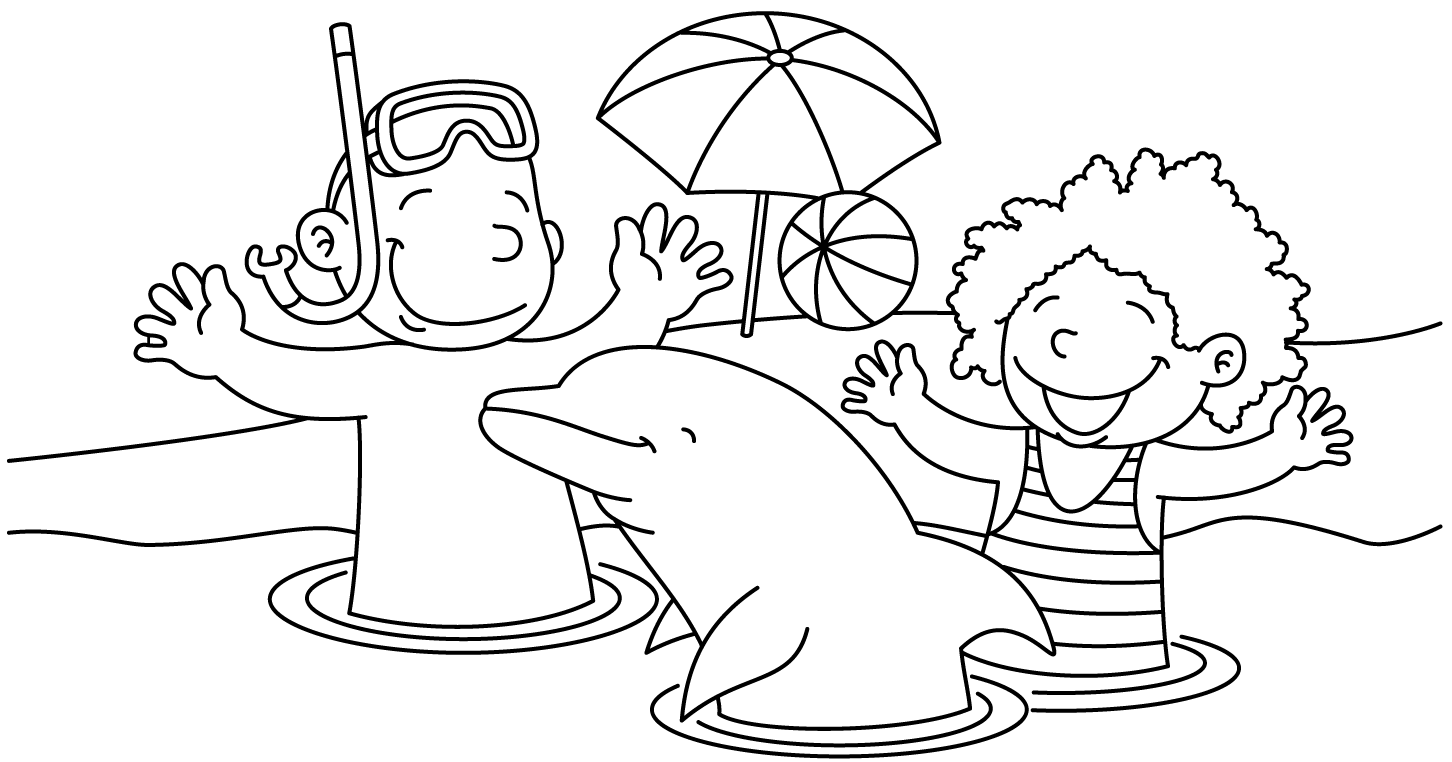 MONTH of JANUARYMONTH of JANUARYMONTH of JANUARYMONTH of JANUARYMONTH of JANUARYMONTH of JANUARYMONTH of JANUARYSundayMondayTuesdayWednesdayThursdayFridaySaturday